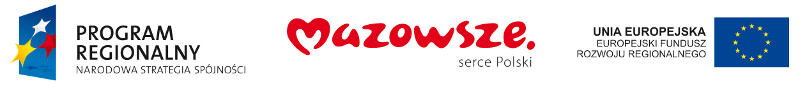 SPZZOZ.ZP/43/2014						        Przasnysz, dn. 24.09.2014 r.ROZSTRZYGNIĘCIEDotyczy: zapytania na „Doposażenie niemedyczne Oddziałów Wewnętrznego i Oddziału Psychiatrycznego SPZZOZ w Przasnyszu”. Samodzielny Publiczny Zespół Zakładów Opieki Zdrowotnej w Przasnyszu przesyła rozstrzygnięcie w/w zapytania.Pozycja 1Na powyższą Pozycję wpłynęła jedna oferta, która została wybrana.  Oferta nr 1DORIA PLUSDorota Dymczyk Ul. Żwirki i Wigury 1306-300 PrzasnyszWartość brutto – 2 600,22 zł	Ilość punktów w kryterium cena – 100 pkt.Pozycja 2Na powyższą Pozycję wpłynęła jedna oferta, która została wybrana.  Oferta nr 1DORIA PLUSDorota Dymczyk Ul. Żwirki i Wigury 1306-300 PrzasnyszWartość brutto – 5 300,07 zł	Ilość punktów w kryterium cena – 100 pkt.									Z poważaniem